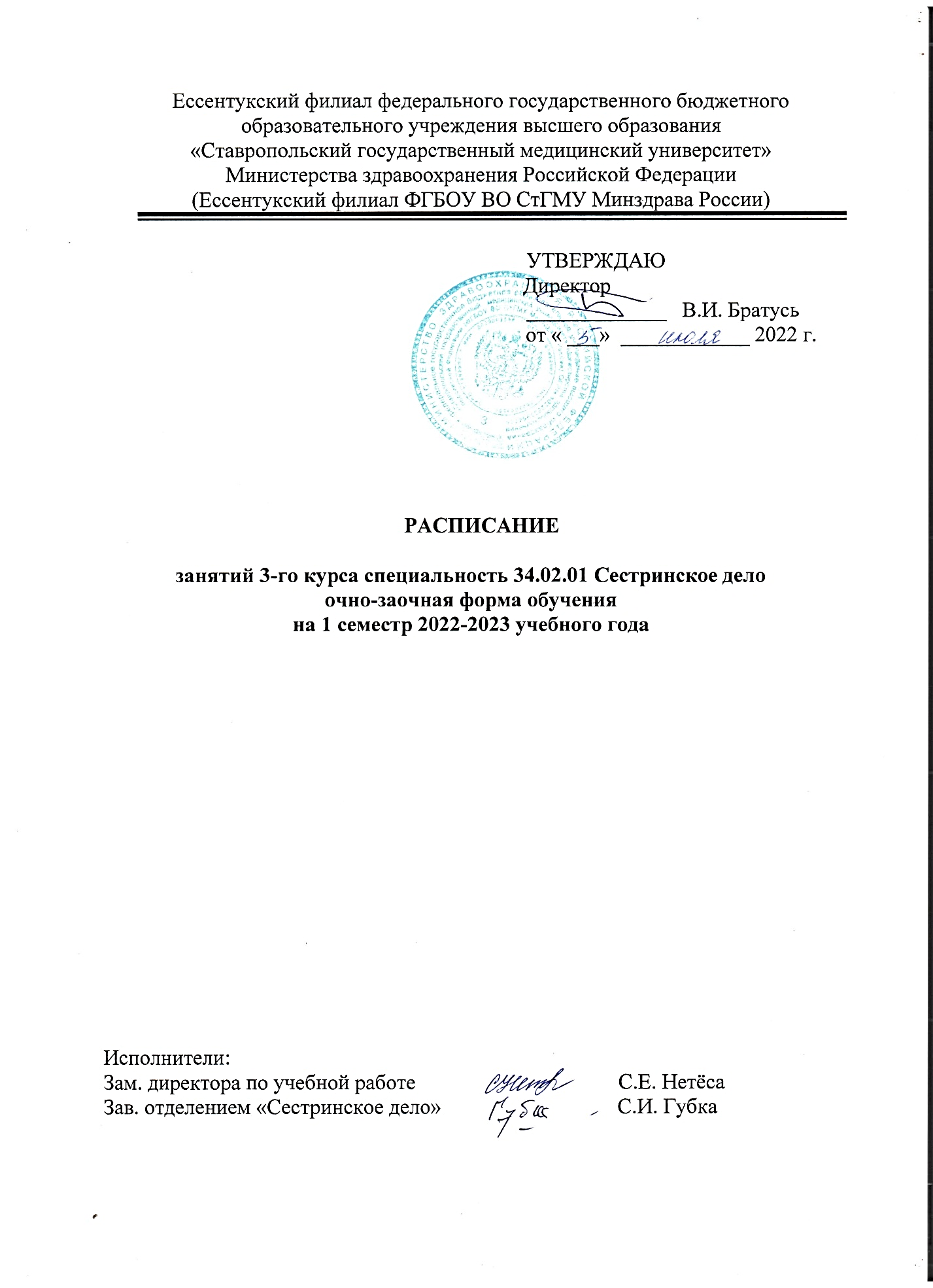 Условные обозначения к расписаниюпо специальности34.02.01 Сестринское дело                                          РАСПИСАНИЕ ЗАНЯТИЙ НА 2022-2023 УЧ.ГОД                                          РАСПИСАНИЕ ЗАНЯТИЙ НА 2022-2023 УЧ.ГОД                                          РАСПИСАНИЕ ЗАНЯТИЙ НА 2022-2023 УЧ.ГОД                                                РАСПИСАНИЕ ЗАНЯТИЙ НА 2022-2023 УЧ.ГОД- Практика по учебным дисциплинам- Лекция- Практика по учебным дисциплинам- Лекция- Практика  по профессиональным модулям- День консультаций, отработок, самостоятельной работы студентов, методической работы преподавателей.- Учебная практика, производственная практика- День консультаций, отработок, самостоятельной работы студентов, методической работы преподавателей.- Учебная практика, производственная практика- Праздничные дни351В351ВСЕНТЯБРЬСЕНТЯБРЬСЕНТЯБРЬСЕНТЯБРЬСЕНТЯБРЬПонедельник5121926Понедельник8.00 9.35Понедельник9.45 11.20Понедельник11.50 13.25Понедельник13.35 15.10Понедельник15.20 17.00СП при нар. здор. в тер.Попова Н.Н.СП при нар. здор. в тер.Попова Н.Н.СП при нар. здор. в тер.Попова Н.Н.СП при нар. здор. в хир. и тр.Кузнецова Н.Н.Понедельник17.05 18.40СП при нар. здор. при инф. заб.Домницкая В.Г.СП при нар. здор. в хир. и тр.Кузнецова Н.Н.СП при нар. здор. в хир. и тр.Кузнецова Н.Н.СП при нар. здор. в хир. и тр.Кузнецова Н.Н.Вторник6132027Вторник8.00 9.35Вторник9.45 11.20Вторник11.50 13.25Вторник13.35 15.10Вторник15.20 17.00СУ при разл. забол. и сост. пац. в пед.Мещерина С.Г.СП при нар. здор. в невр.Севостьянова Л.А.СП при нар. здор. в невр.Севостьянова Л.А.СП при нар. здор. в невр.Севостьянова Л.А.Вторник17.05 18.40СУ при разл. забол. и сост. пац. в пед.Мещерина С.Г.СП при нар. здор. при инф. заб.Домницкая В.Г.СП при нар. здор. при инф. заб.Домницкая В.Г.СП при нар. здор. при инф. заб.Домницкая В.Г.Среда7142128Среда8.00 9.35Среда9.45 11.20Среда11.50 13.25Среда13.35 15.10Среда15.20 17.00СП при нар. здор. в тер.Попова Н.Н.СП при нар. здор. в тер.Попова Н.Н.СП при нар. здор. в тер.Попова Н.Н.СУ при разл. забол. и сост. пац. в пед.Мещерина С.Г.Среда17.05 18.40СП при нар. здор. в хир. и тр.Кузнецова Н.Н.СП при нар. здор. в хир. и тр.Кузнецова Н.Н.СП при нар. здор. в хир. и тр.Кузнецова Н.Н.СУ при разл. забол. и сост. пац. в пед.Мещерина С.Г.Четверг18152229Четверг8.00 9.35Четверг9.45 11.20Четверг11.50 13.25Четверг13.35 15.10Четверг15.20 17.00СП при нар. здор. в хир. и тр.Кузнецова Н.Н.СП при нар. здор. в невр.Севостьянова Л.А.СП при нар. здор. в тер.Попова Н.Н.СП при нар. здор. в тер.Попова Н.Н.Четверг17.05 18.40СП при нар. здор. при инф. заб.Домницкая В.Г.СП при нар. здор. при инф. заб.Домницкая В.Г.СП при нар. здор. в тер.Попова Н.Н.СП при нар. здор. в тер.Попова Н.Н.Пятница29162330Пятница8.00 9.35Пятница9.45 11.20Пятница11.50 13.25Пятница13.35 15.10Пятница15.20 17.00Пятница17.05 18.40Суббота 3101724Суббота 8.00 9.35День консультаций,отработок, самостоятельной работы студентов, метод.работы преподавателейДень консультаций,отработок, самостоятельной работы студентов, метод.работы преподавателейДень консультаций,отработок, самостоятельной работы студентов, метод.работы преподавателейДень консультаций,отработок, самостоятельной работы студентов, метод.работы преподавателейСуббота 9.45 11.20День консультаций,отработок, самостоятельной работы студентов, метод.работы преподавателейДень консультаций,отработок, самостоятельной работы студентов, метод.работы преподавателейДень консультаций,отработок, самостоятельной работы студентов, метод.работы преподавателейДень консультаций,отработок, самостоятельной работы студентов, метод.работы преподавателейСуббота 11.50 13.25День консультаций,отработок, самостоятельной работы студентов, метод.работы преподавателейДень консультаций,отработок, самостоятельной работы студентов, метод.работы преподавателейДень консультаций,отработок, самостоятельной работы студентов, метод.работы преподавателейДень консультаций,отработок, самостоятельной работы студентов, метод.работы преподавателейСуббота 13.35 15.10Суббота 15.20 17.00Суббота 17.05 18.40351В351ВОКТЯБРЬОКТЯБРЬОКТЯБРЬОКТЯБРЬОКТЯБРЬПонедельник3101724Понедельник8.00 9.35Понедельник9.45 11.20Понедельник11.50 13.25Понедельник13.35 15.10Понедельник15.20 17.00СП при нар. здор. в хир. и тр.Кузнецова Н.Н.СП при нар. здор. в хир. и тр.Кузнецова Н.Н.СП при нар. здор. в хир. и тр.Кузнецова Н.Н.СП при нар. здор. в хир. и тр.Кузнецова Н.Н.Понедельник17.05 18.40СП при нар. здор. в хир. и тр.Кузнецова Н.Н.СП при нар. здор. в хир. и тр.Кузнецова Н.Н.СП при нар. здор. в хир. и тр.Кузнецова Н.Н.СП при нар. здор. в хир. и тр.Кузнецова Н.Н.Вторник4111825Вторник8.00 9.35Вторник9.45 11.20Вторник11.50 13.25Вторник13.35 15.10Вторник15.20 17.00СУ при разл. забол. и сост. пац. в пед.Мещерина С.Г.СП при нар. здор. в невр.Севостьянова Л.А.СП при нар. здор. в невр.Севостьянова Л.А.СП при нар. здор. в невр.Севостьянова Л.А.Вторник17.05 18.40СУ при разл. забол. и сост. пац. в пед.Мещерина С.Г.СП при нар. здор. в невр.Севостьянова Л.А.СП при нар. здор. в невр.Севостьянова Л.А.СП при нар. здор. в невр.Севостьянова Л.А.Среда5121926Среда8.00 9.35Среда9.45 11.20Среда11.50 13.25Среда13.35 15.10Среда15.20 17.00СП при нар. здор. при инф. заб.Домницкая В.Г.СП при нар. здор. при инф. заб.Домницкая В.Г.СП при нар. здор. при инф. заб.Домницкая В.Г.СП при нар. здор. при инф. заб.Домницкая В.Г.Среда17.05 18.40СП при нар. здор. при инф. заб.Домницкая В.Г.СП при нар. здор. при инф. заб.Домницкая В.Г.СП при нар. здор. при инф. заб.Домницкая В.Г.СП при нар. здор. при инф. заб.Домницкая В.Г.Четверг6132027Четверг8.00 9.35Четверг9.45 11.20Четверг11.50 13.25Четверг13.35 15.10Четверг15.20 17.00СП при нар. здор. в тер.Попова Н.Н.СП при нар. здор. в тер.Попова Н.Н.СП при нар. здор. в тер.Попова Н.Н.СП при нар. здор. в тер.Попова Н.Н.Четверг17.05 18.40СП при нар. здор. в тер.Попова Н.Н.СП при нар. здор. в тер.Попова Н.Н.СП при нар. здор. в тер.Попова Н.Н.СП при нар. здор. в тер.Попова Н.Н.Пятница7142128Пятница8.00 9.35Пятница9.45 11.20Пятница11.50 13.25Пятница13.35 15.10Пятница15.20 17.00СУ при разл. забол. и сост. пац. в пед.Мещерина С.Г.Пятница17.05 18.40СУ при разл. забол. и сост. пац. в пед.Мещерина С.Г.Суббота 18152229Суббота 8.00 9.35День консультаций,отработок, самостоятельной работы студентов, метод.работы преподавателейДень консультаций,отработок, самостоятельной работы студентов, метод.работы преподавателейДень консультаций,отработок, самостоятельной работы студентов, метод.работы преподавателейДень консультаций,отработок, самостоятельной работы студентов, метод.работы преподавателейСуббота 9.45 11.20День консультаций,отработок, самостоятельной работы студентов, метод.работы преподавателейДень консультаций,отработок, самостоятельной работы студентов, метод.работы преподавателейДень консультаций,отработок, самостоятельной работы студентов, метод.работы преподавателейДень консультаций,отработок, самостоятельной работы студентов, метод.работы преподавателейСуббота 11.50 13.25День консультаций,отработок, самостоятельной работы студентов, метод.работы преподавателейДень консультаций,отработок, самостоятельной работы студентов, метод.работы преподавателейДень консультаций,отработок, самостоятельной работы студентов, метод.работы преподавателейДень консультаций,отработок, самостоятельной работы студентов, метод.работы преподавателейСуббота 13.35 15.10Суббота 15.20 17.00Суббота 17.05 18.40351В351В  ОКТЯБРЬ                                          НОЯБРЬ  ОКТЯБРЬ                                          НОЯБРЬ  ОКТЯБРЬ                                          НОЯБРЬ  ОКТЯБРЬ                                          НОЯБРЬ  ОКТЯБРЬ                                          НОЯБРЬПонедельник317142128Понедельник8.00 9.35Понедельник9.45 11.20Понедельник11.50 13.25Понедельник13.35 15.10Понедельник15.20 17.00СУ при разл. забол. и сост. пац. в пед.Мещерина С.Г.СУ при разл. забол. и сост. пац. в пед.Мещерина С.Г.СУ при разл. забол. и сост. пац. в пед.Мещерина С.Г.СУ при разл. забол. и сост. пац. в пед.Мещерина С.Г.УП 02.01Понедельник17.05 18.40СУ при разл. забол. и сост. пац. в пед.Мещерина С.Г.СУ при разл. забол. и сост. пац. в пед.Мещерина С.Г.СУ при разл. забол. и сост. пац. в пед.Мещерина С.Г.СУ при разл. забол. и сост. пац. в пед.Мещерина С.Г.УП 02.01Вторник18152229Вторник8.00 9.35Вторник9.45 11.20Вторник11.50 13.25Вторник13.35 15.10Вторник15.20 17.00СП при нар. здор. в невр.Севостьянова Л.А.СП при нар. здор. в невр.Севостьянова Л.А.СП при нар. здор. в невр.Севостьянова Л.А.СУ при разл. забол. и сост. пац. в пед.Мещерина С.Г.УП 02.01Вторник17.05 18.40СП при нар. здор. в невр.Севостьянова Л.А.СП при нар. здор. в невр.Севостьянова Л.А.СП при нар. здор. в невр.Севостьянова Л.А.СУ при разл. забол. и сост. пац. в пед.Мещерина С.Г.УП 02.01Среда29162330Среда8.00 9.35Среда9.45 11.20Среда11.50 13.25Среда13.35 15.10Среда15.20 17.00СП при нар. здор. при инф. заб.Домницкая В.Г.СУ при разл. забол. и сост. пац. в пед.Мещерина С.Г.СУ при разл. забол. и сост. пац. в пед.Мещерина С.Г.СП при нар. здор. в тер.Попова Н.Н.УП 02.01Среда17.05 18.40СП при нар. здор. при инф. заб.Домницкая В.Г.СУ при разл. забол. и сост. пац. в пед.Мещерина С.Г.СУ при разл. забол. и сост. пац. в пед.Мещерина С.Г.СП при нар. здор. в тер.Попова Н.Н.УП 02.01Четверг3101724Четверг8.00 9.35Четверг9.45 11.20Четверг11.50 13.25Четверг13.35 15.10Четверг15.20 17.00СП при нар. здор. в тер.Попова Н.Н.СП при нар. здор. в тер.Попова Н.Н.СУ при разл. забол. и сост. пац. в пед.Мещерина С.Г.УП 02.01Четверг17.05 18.40СП при нар. здор. в тер.Попова Н.Н.СП при нар. здор. в тер.Попова Н.Н.СУ при разл. забол. и сост. пац. в пед.Мещерина С.Г.УП 02.01Пятница4111825Пятница8.00 9.35Пятница9.45 11.20Пятница11.50 13.25Пятница13.35 15.10Пятница15.20 17.00Пятница17.05 18.40Суббота 5121926Суббота 8.00 9.35День консультаций,отработок, самостоятельной работы студентов, метод.работы преподавателейДень консультаций,отработок, самостоятельной работы студентов, метод.работы преподавателейДень консультаций,отработок, самостоятельной работы студентов, метод.работы преподавателейСуббота 9.45 11.20День консультаций,отработок, самостоятельной работы студентов, метод.работы преподавателейДень консультаций,отработок, самостоятельной работы студентов, метод.работы преподавателейДень консультаций,отработок, самостоятельной работы студентов, метод.работы преподавателейСуббота 11.50 13.25День консультаций,отработок, самостоятельной работы студентов, метод.работы преподавателейДень консультаций,отработок, самостоятельной работы студентов, метод.работы преподавателейДень консультаций,отработок, самостоятельной работы студентов, метод.работы преподавателейСуббота 13.35 15.10Суббота 15.20 17.00Суббота 17.05 18.40351В351ВДЕКАБРЬДЕКАБРЬДЕКАБРЬДЕКАБРЬДЕКАБРЬПонедельник5121926Понедельник8.00 9.35ПП 02.01ПП 02.01Понедельник9.45 11.20ПП 02.01ПП 02.01Понедельник11.50 13.25ПП 02.01ПП 02.01Понедельник13.35 15.10УП 02.01Понедельник15.20 17.00УП 02.01Понедельник17.05 18.40УП 02.01Вторник6132027Вторник8.00 9.35ПП 02.01ПП 02.01Вторник9.45 11.20ПП 02.01ПП 02.01Вторник11.50 13.25ПП 02.01ПП 02.01Вторник13.35 15.10УП 02.01Вторник15.20 17.00УП 02.01Вторник17.05 18.40УП 02.01Среда7142128Среда8.00 9.35ПП 02.01ПП 02.01Среда9.45 11.20ПП 02.01ПП 02.01Среда11.50 13.25ПП 02.01ПП 02.01Среда13.35 15.10УП 02.01Среда15.20 17.00УП 02.01Среда17.05 18.40УП 02.01Четверг18152229Четверг8.00 9.35ПП 02.01ПП 02.01Четверг9.45 11.20ПП 02.01ПП 02.01Четверг11.50 13.25ПП 02.01ПП 02.01Четверг13.35 15.10УП 02.01Четверг15.20 17.00УП 02.01Четверг17.05 18.40УП 02.01Пятница29162330Пятница8.00 9.35Пятница9.45 11.20Пятница11.50 13.25Пятница13.35 15.10Пятница15.20 17.00Пятница17.05 18.40Суббота 310172431Суббота 8.00 9.35День консультаций,отработок, самостоятельной работы студентов, метод.работы преподавателейДень консультаций,отработок, самостоятельной работы студентов, метод.работы преподавателейДень консультаций,отработок, самостоятельной работы студентов, метод.работы преподавателейДень консультаций,отработок, самостоятельной работы студентов, метод.работы преподавателейСуббота 9.45 11.20День консультаций,отработок, самостоятельной работы студентов, метод.работы преподавателейДень консультаций,отработок, самостоятельной работы студентов, метод.работы преподавателейДень консультаций,отработок, самостоятельной работы студентов, метод.работы преподавателейДень консультаций,отработок, самостоятельной работы студентов, метод.работы преподавателейСуббота 11.50 13.25День консультаций,отработок, самостоятельной работы студентов, метод.работы преподавателейДень консультаций,отработок, самостоятельной работы студентов, метод.работы преподавателейДень консультаций,отработок, самостоятельной работы студентов, метод.работы преподавателейДень консультаций,отработок, самостоятельной работы студентов, метод.работы преподавателейСуббота 13.35 15.10Суббота 15.20 17.00Суббота 17.05 18.40